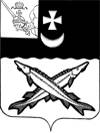 АДМИНИСТРАЦИЯ БЕЛОЗЕРСКОГО МУНИЦИПАЛЬНОГО РАЙОНА ВОЛОГОДСКОЙ ОБЛАСТИП О С Т А Н О В Л Е Н И ЕОт  _29.07.2016_ № _391__ПОСТАНОВЛЯЮ:Внести в ведомственную целевую программу «Развитие и совершенствование сети автомобильных дорог общего пользования муниципального значения Белозерского муниципального района на 2016-2018 годы», утвержденную постановлением администрации района от 30.12.2015 № 995 (с последующими изменениями и дополнениями)  следующее изменение: - приложение № 1 «Перечень мероприятий Программы» изложить в новой редакции(прилагается). Настоящее  постановление  подлежит   опубликованию в районной газете «Белозерье» и размещению на официальном сайте Белозерского  муниципального  района  в  информационно-телекоммуникационной   сети  «Интернет».По поручению Главы района, первый заместитель Главы района:                                              Д.А. Соловьев       						   Приложение  к постановлению                                                                                                                                                                     администрации района                                                                      от _____________  №______«Приложение №1 к ПрограммеПеречень мероприятий Программы	* - оплата работ выполненных в 2015 году;** - объем субсидии передаваемой администрации Белозерска, на осуществление дорожной деятельности.»О внесении изменений в постановление администрации района от 30.12.2015 № 995  N 
п/п       Наименование мероприятий        Сроки      
реализации  Исполнители Коды экономи-ческой класси-фикацииОбъем финансирования       
 местный бюджет/средства дорожного фонда области (тыс. руб.)                Объем финансирования       
 местный бюджет/средства дорожного фонда области (тыс. руб.)                Объем финансирования       
 местный бюджет/средства дорожного фонда области (тыс. руб.)                Планируемые показатели результатов деятельностиПланируемые показатели результатов деятельностиПланируемые показатели результатов деятельностиПланируемые показатели результатов деятельностиПланируемые показатели результатов деятельностиПланируемые показатели результатов деятельности N 
п/п       Наименование мероприятий        Сроки      
реализации  Исполнители Коды экономи-ческой класси-фикации 2016 2017 2018 НаименованиеЕди-ница изме-ренияПромежуточное значение (непосредственный результат мероприятия)Промежуточное значение (непосредственный результат мероприятия)Промежуточное значение (непосредственный результат мероприятия)Целевое значение (конечный результат) N 
п/п       Наименование мероприятий        Сроки      
реализации  Исполнители Коды экономи-ческой класси-фикации 2016 2017 2018 НаименованиеЕди-ница изме-ренияЦелевое значение (конечный результат)1. Ремонт, капитальный ремонт автомобильных дорог местного значения, составление сметной документации, прохождение государственной экспертизы сметы.2016-2018Администрация Белозерского муниципального района00/02 322,12 322,1/05 191,835 191,83/0ввод отремонтированных автомобильных дорогкм05,57,012,52.Ремонт улицы Свободы в г. Белозерске Вологодской области, проведение экспертизы сметной документации**2016-2017Администрация города Белозерска5 943,914 896,44/1 047,472397,752397,75/0-ввод отремонтированных автомобильных дорог0,5--0,53.Ремонт автомобильных дорог Средняя - Белый Ручей, Белый Ручей - Лаврово на территории Белозерского района.*2016Администрация Белозерского муниципального района1495,2914,96/1480,33------4.Содержание сети автомобильных дорог районного значения 2016-2018Администрация Белозерского муниципального района4 650,304650,30/05 048,155048,15/05 552,965552,96/0соотношение уровня финансирования содержания автомобильных дорог к потребности, рассчитанной в соответствии с утвержденными нормативами%88899090ИТОГО ПО ПРОГРАММЕ                     12 089,59 561,7/2 527,89 768,09 768,0/010 744,7910744,79/0